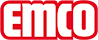 emco Bauemco hygiene mats 601ColoursblueCreamYellowgreyOrangeRedDescriptionRoll-up mat with water drainage on all sides and offering maximum hygiene, for laying on the floorMaterialUpper and lower bars made from soft PVC, securely bonded. Upper bar also profiledEntirely corrosion-free and resistant to chlorine, sea water and spa water.Approx. height (mm)14.5 mmSlip resistanceNon-slip in accordance with DIN 51097, classification C - tested by the "Institut der Säurefliesner-Vereinigung (Säurefliesner consortium)Service and servicesDimensioningInstallation serviceCommentNote: Hygiene mats are only conditionally suitable for installation underwater!Standard width (mm)600 mm800 mm1000 mmCutmax. 1200 mmDimensionsMat width:.........................mm (bar length)Mat depth:.........................mm (walking direction)Contactemco Bautechnik GmbH · Breslauer Straße 34 - 38 · D-49808 Lingen (Ems) · Germany · Phone: +49 (0) 591/9140-500 · Fax: +49 (0) 591/9140-852 · Email: bau@emco.de · www.emco-bau.com